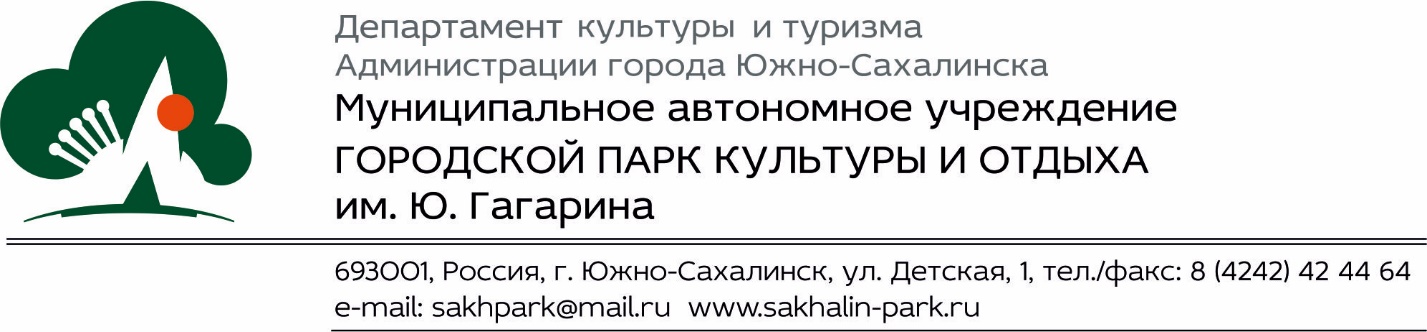 «УТВЕРЖДАЮ»:Директор ГПКиО им. Ю. Гагарина_________________ В.А. Калюжный«____» ______________ 2020 г.Положение конкурса видео роликов «Новогодний VLOG 2021»I ОБЩИЕ ПОЛОЖЕНИЯ1.1. Организатором конкурса выступает  МАУ ГПКиО им.Ю.Гагарина1.2. Площадкой для проведения конкурса видео роликов становится сайт МАУ ГПКиО - http://sakhalin-park.ru (информационное сопровождение конкурса и голосование).1.3. К конкурсу приглашаются жители Сахалинской области в возрасте от 18 лет.1.4. Дата проведения конкурса с 11 декабря 2020 года по 28 декабря 2020 года.1.5. Участники, присылающие видео ролики конкурса на электронный адрес почты ГПКиО , автоматически дают согласие на их публикацию на сайте городского парка и официальных аккаунтах (ВК, ОК, INSTAGRAM) городского парка.1.6. Участников информируют о конкурсе сообщениями в ленте новостей сайта и постами в социальных сетях на официальных страницах и в группах «Городского парка».II. ТРЕБОВАНИЯ К ВИДЕО2.1. На конкурс принимаются видео ролики от жителей области. В кадре обязательно должны присутствовать элементы праздника (костюм или ёлка и украшения). Участник конкурса, загружая видео, автоматически подтверждает авторство ролика и берет на себя полную ответственность в случае претензии третьих лиц о нарушении авторских прав.2.2. Видео не должно отражать сцены насилия или содержать рекламу, логотипы, телефоны.2.3. Видео может быть цветным или черно-белым.2.4. Плата за участие в конкурсе не взимается.III. СРОКИ ПРОВЕДЕНИЯ КОНКУРСА И НОМИНАЦИИ3.1. Конкурс проводится в два этапа:Приём видео роликов – с 11 по 21 декабря 2020 года.Голосование – с 22 декабря 2020 года по 28 декабря 2020 года.Объявление результатов – 29 декабря 2020 года.3.2.  Конкурс проводится по двум номинациям «Новогодний VLOG – семья» и «Новогодний VLOG – дети». - Новогодний VLOG – семья. К участию допускаются видео ролики - зарисовки, сюжет, история – празднования нового года в вашей семье. Ваши традиции, особенности. Это может быть музыкальный клип при участии всех членов семьи.Это может быть совместная песня.Это может быть репортаж с места «Новогодних» событий (подготовка, украшение и т.п.)Это может быть челлендж.Хронометраж видео не более 2х минут.- Новогодний VLOG – дети. К участию допускаются видео ролики, где главными действующими лицами будут Ваши дети. Это может быть музыкальный клип при участии детей.Это может быть песня в исполнении ребенка.Это может быть репортаж с места «Новогодних» событий (подготовка, украшение и т.п.)Это может быть челлендж.Хронометраж видео не более 2х минут.3.3. Видео ролик присылать на адрес эл.почты sakhalin-park@yandex.ru с пометкой «Новогодний VLOG»IV. ПОРЯДОК ПРОВЕДЕНИЯ КОНКУРСА4.1. Голосование пройдёт на сайте Городского парка - http://sakhalin-park.ru4.2. Награждение победителей состоится в новогоднюю ночь (1 января с 01:00 до 03:00), на праздновании Нового года, который состоится на площади Ленина (Южно-Сахалинск)4.2. По итогам голосования определят трёх победителей, в каждой номинации. По количеству голосов под фотографиями, будет определенно 1,2,3 место.V. ИТОГИ КОНКУРСА И НАГРАЖДЕНИЕ ПОБЕДИТЕЛЕЙ5.1. Победитель получает призы и подарки, приготовленные администрацией МАУ ГПКиО.Приз не может быть заменен денежными средствами или иным видом поощрения.5.2. Городской парк оставляет за собой право дополнительно наградить участников конкурса.Составил Режиссер КМО                                                                               А.А.Борисов